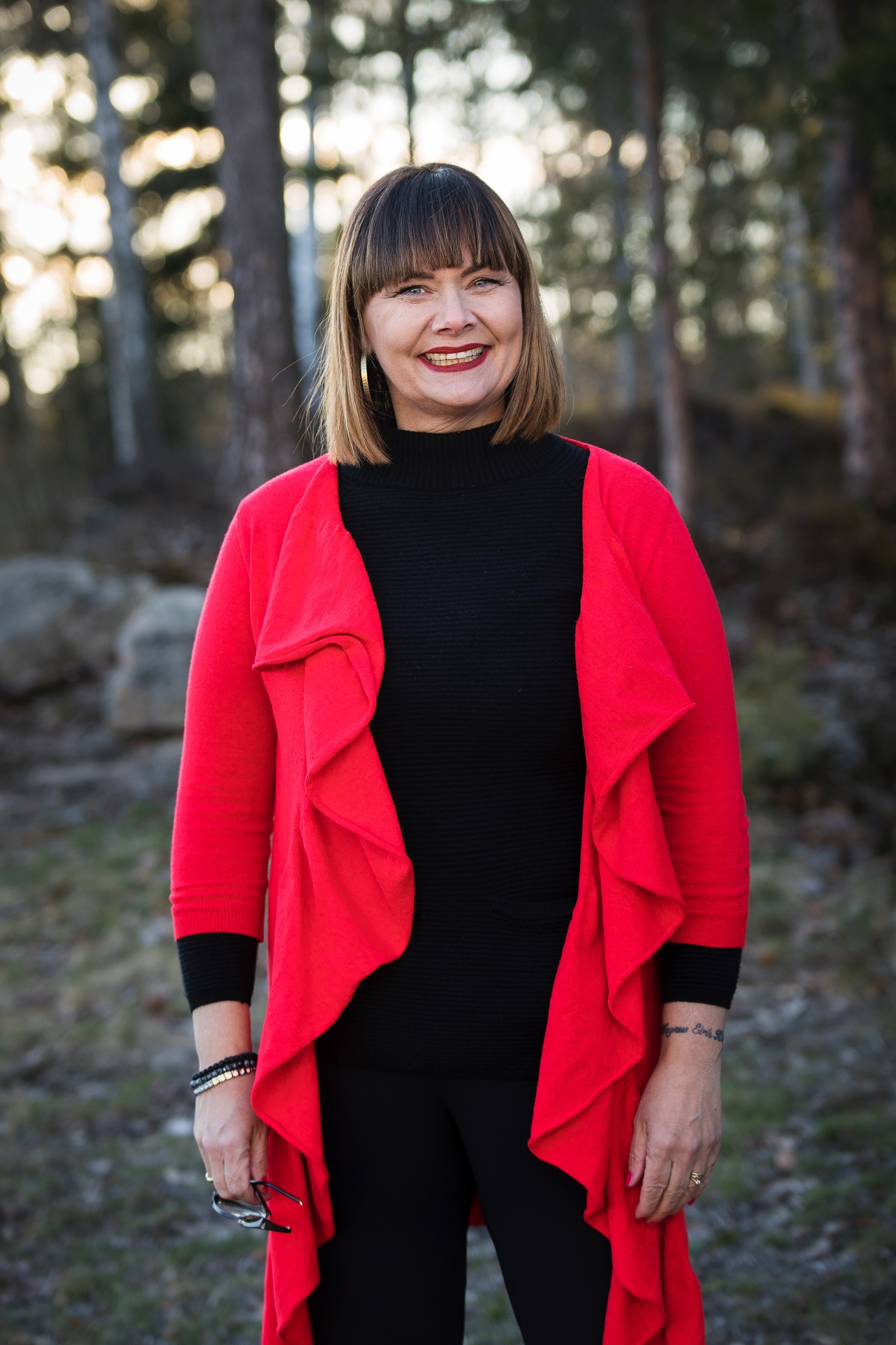 1. kandidatNancy Gokstad (51)Danselærer og pedagogstudent– SV er mitt naturlige valg fordi de alltid er kompromissløse på solidaritet.Personlige erfaringer og et langt liv som danselærer for tusener av barn og unge, har gitt god innsikt i kommunens oppvekstvilkår og hvilke hjelpetiltak som finnes. Å se de unge på deres premisser, er løsningen på de utfordringene som kommer med økt behov for tilbud og tiltak – både på fritiden og på skolen.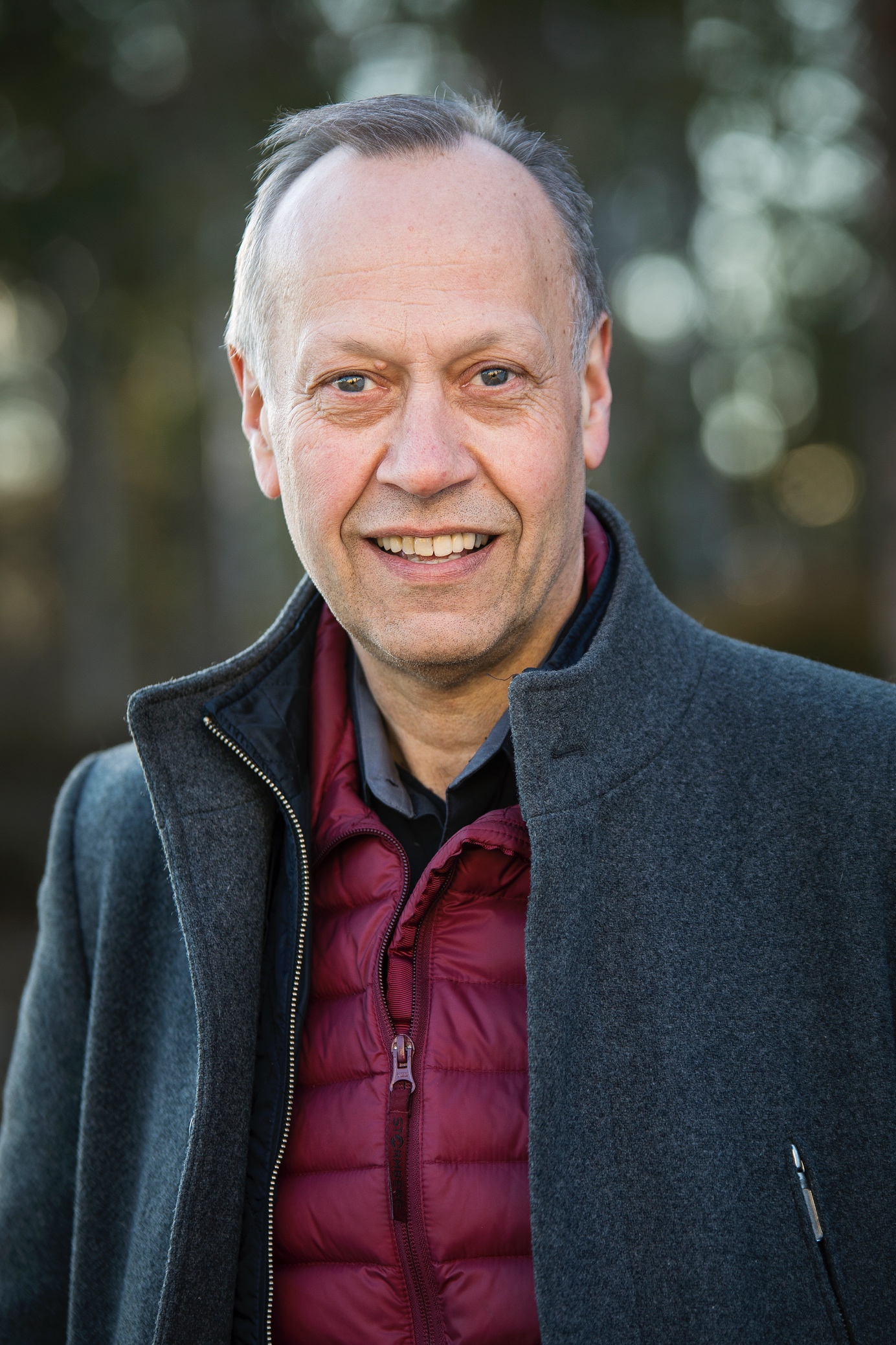 Bjarne Asgrimsplass (60)2. kandidatBjarne er fra Ål i Hallingdal og har bodd på Rasta siden 1986. Gift, tre voksne barn og to barnebarn. Utdannet agronom og pedagog. Lang yrkeskarrriere i Oslo kommune, bl. a. som rektor. Er i dag avdelingsleder på Stovner VGS. Medlem av SV siden slutten av 1970-tallet.Er opptatt av konkurranse-dyktige betingelser for ansatte i kommunen.Vil følge opp klimaplanen nøye.Bygge ut gangveier og sykkelveier.Vil arbeide for godt kollektivtilbud. Opptatt av aldersvennlig kommune, at eldre involveres i alle faser av arbeidet.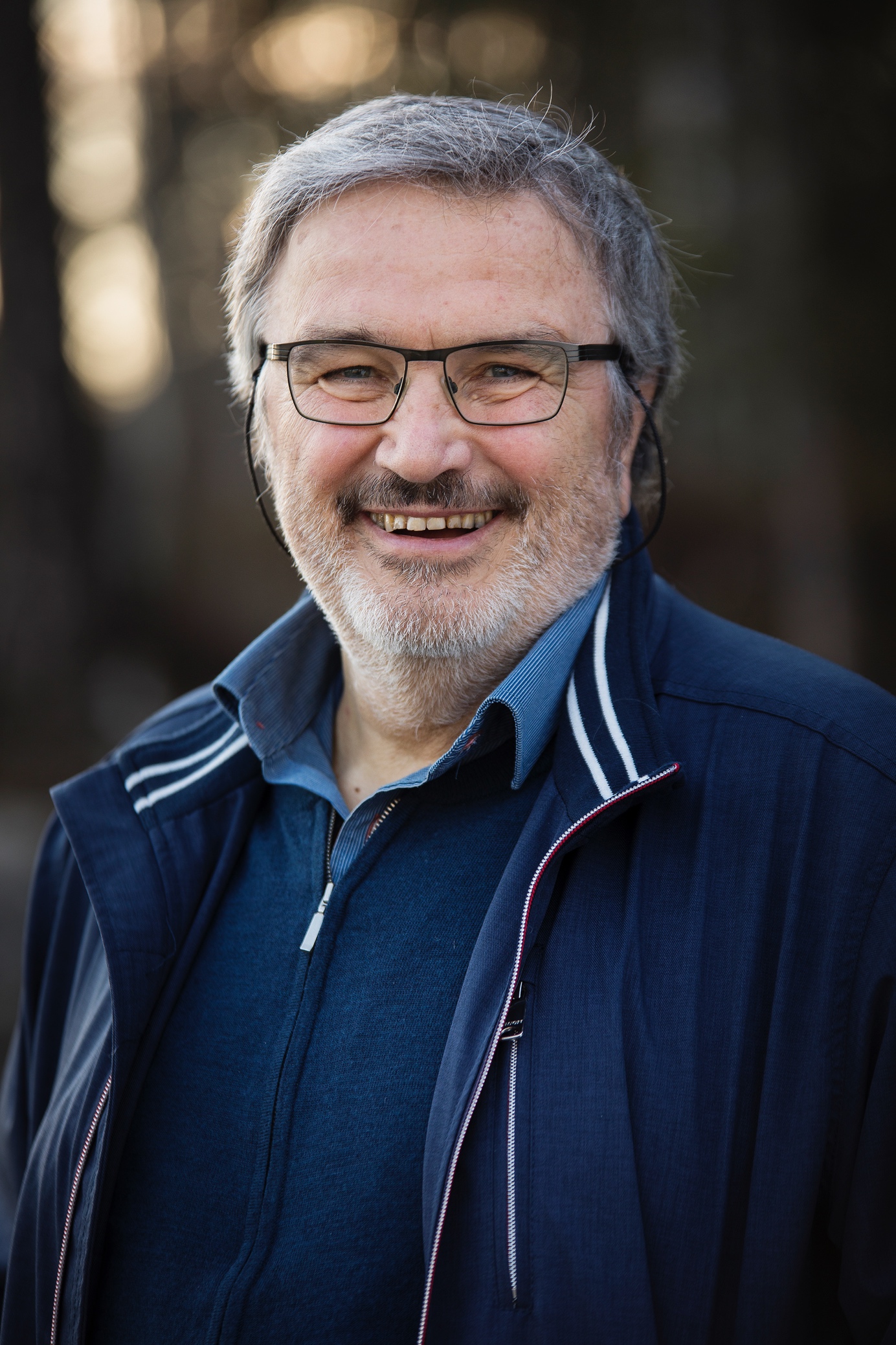 Bjørn Bakke (69)3. kandidatBjørn er oppvokst på Lambertseter og har bodd i Lørenskog siden 1983. Han er pensjonist, gift og har fire voksne barn. Utdannet som lærer og har vært tillitsvalgt. Politisk engasjert siden 1960-tallet da særlig solidaritet med Vietnam og Palestina vekket engasjementet.Ønsker Lørenskog bevart og videreutviklet som en allsidig kommune med jordbruk, industri, handel og gode bo-kvaliteter.Markagrensa må ikke røres.Bevare grøntområder.Lørenskog skal «skinne» som velferdskommune - uten velferdsprofitører.Flere lærere med godkjent utdanning.Medlem av ulike politiske utvalg i Lørenskog kommune.